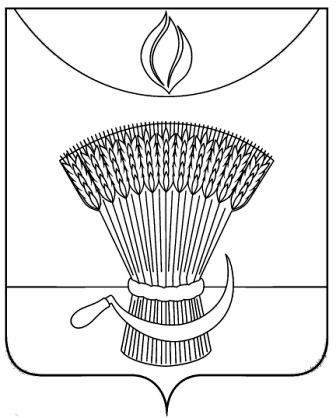 ТАМБОВСКАЯ ОБАСТЬАДМИНИСТРАЦИЯ  ГАВРИОВСКОГО  РАЙОНАП О С Т А Н О В  Е Н И Е05.06.2017				     с. Гавриловка 2-я			          №207О внедрении профилактических услуг для детей и родителейВо исполнение п. 1.4. протокольных поручений заседания Областного Координационного совета по профилактике социального сиротства 
и предотвращению жестокого обращения с детьми №3 от 23 декабря 2016 года, администрация района постановляет: 1. Утвердить перечень внедряемых  профилактических услуг  для детей 
и родителей на территории Гавриловского района. (Приложение №1) 2. Утвердить список учреждений, оказывающих предоставление профилактических услуг. (Приложение №2) 3. Руководителям учреждений, реализующим профилактические услуги разработать алгоритм предоставления данных услуг. 4. Контроль за исполнением настоящего постановления возложить 
на заместителя главы администрации района Т.П. Горшкову. Глава района                                                                                      В.П. ТрутневЗаместитель главы администрации района                                               Т.П. Начальник отдела образования администрации 
района                                              Н.Н. Кузенкова  Главный юрисконсульт отдела организационно- 
правовой работы и информатизации администрации 
района                                               Н.В. Пустовалова Исп.  
32-3-03Перечень внедряемых профилактических услуг для детей и родителей на территории Гавриловского районаСписокучреждений оказывающих предоставление профилактических услугна территории Гавриловского районаПриложение №1УТВЕРЖДЁНпостановлением администрации района         от                          №№ п/пПредоставляемая услуга1.Групповая психологическая работа с детьми с агрессивным поведением2.Групповая психологическая работа с родителями, склонными 
к агрессивному поведению в отношении детей (управление гневом)Приложение №2УТВЕРЖДЁНпостановлением администрации района         от                          №УслугаУчреждениеГрупповая психологическая работа с детьми с агрессивным поведениемМБОУ 2-Гавриловская сош Групповая психологическая работа 
с родителями, склонными к агрессивному поведению в отношении детей (управление гневом)МБОУ 2-Гавриловская сош